OHADA SERVING THE ECONOMY AND BUSINESSES:EFFICACY AND COMPETITIVENESSTRAINING PROGRAMMESForms can be downloaded from www.oapa-abcs.org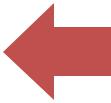 TRAINING MODULESCONTENTSTARGETSPECIFIC MODULES
1. Generalities onOHADA (Treaty)GenesisSpiritObjectivesMethodsCommunity LawScopeOrgansUniform Acts(existing Acts but also those that are still in preparation including their characteristics)JudgesCourt registrarsLawyer and commercial agents Sheriffs –BailiffsNotariesCorporate lawyers/In-house LawyersFinancial lawyersAdministratorsJudicial ExpertsBusinessmenNo entry2. General Commercial Law and Law of Commercial Activities / Commercial undertakingsStatus of trader small scale entrepreneurSmall scale entrepreneur  (farmers, fishermen, trader)The Trade and Personal Property RegisterCommercial leaseGoodwillCommercial Sale of GoodsIntermediariesDigitalisation and simplication of proceduresElectronic Commerce ContractsElectronic Payment systemsMagistratsCourt registrarsLawyers and commercial agentsSheriffs bailiffsNotariesCorporate lawyersFinancial lawyersAdministratorsJudicial ExpertsBusinessmen14. The Trade and Personal Property Register in practice       Court registrars3. Law ofSimplified Recovery Proceduresand Enforcement MeasuresInjunction to pay Restitution of Personal PropertySequestrationAttachment and SaleGarnishee ProceedingsCourt registrersLawyers and Commercial agentsSheriffs –BailiffsBusinessmenCoporate lawyers/ In-house lawyersSeizure of revenue,promissory notes and bank accounts in practiceFinancial lawyers and court clerksAttachment of tangible property in practiceNotaries4. Law ofCommercial CompaniesAnd EconomicInterest GroupsFormation of Companies Types of Commercial companies (Private Companies, companies with shares, Dual companies)Forms of companies Private companiesPublic Limited companies  (with a Board of Directors/MDPrivate Limited CompaniesPublic Limited Company with sole shareholderEconomic Interest GroupGroups of companies Joint ventures and holdingsDistribution channels Company ManagementJudgesCourt registrarsLawyers and commercial agentsSheriffs  bailiffsNotariesCorporate lawyersFinancial lawyersAdministratorsJudicial ExpertsBusinessmenFormation of Companies in PracticeNotariesPublic calls for capitalCorporate LawyersFinancial LawyersForms of Companies and their characteristicsBusinessmen5. Law of SecuritiesPersonal securities (Surety bonds  and autonomous guarantee)Valuable securities (Mortgages,Pledges, collaterals and liens)JudgesCourt registrarsLawyers and commercial agents Financial lawyers BusinessmenBanking securities as per the OHADA Law of GuarantiesFinancial lawyers 6. Accounting lawAccounting organisation Legal aspects of accounting (Principles, duty to keep a logbook, accounting penal law)Accounting practice (Accounts,  Accounting documents)Personal Accounts Annual balance sheetsAccounts audits Consolidated accountsCourt registrarsJudges Lawyers and commercial agents Sheriffs-Bailiffs NotariesCorporate lawyersFinancial lawyers AdministratorsJudicial ExpertsBusinessmenNo entry7. Collective proceedingsFor Clearings of DebtsBankruptcy trusteesPreventive settlement (composition with creditors, conciliation)Judicial redressReceivership and liquidationForms and templatesAdministratorsJudges Lawyers and commercial agentsCorporate lawyers Financial lawyers Judicial Experts BusinessmenRights and Duties of liquidators8. Arbitration lawArbitration and court systemWho is an arbitrator? Arbitration organArbitral judgment AppealsArbitration at the OHADA Common Court of Justice and arbitrationBusinessmen Lawyers and commercial agents Judges Corporate lawyers Financial lawyersNo entry9. Law of Carriage of Goods by RoadFormation of contract Contract Performance Duties of carriers, Sellers, and buyersBusinessmenLawyers and commercial agents Judges Corporate lawyers Financial lawyers Protection and securisation of goods under OHADABusinessmen10. Law of Coopérative CompagniesFormation of cooperative companies The Cooperative Spirit The functioning of Cooperative companies Simplified Cooperative companies Cooperative companies with a Board of DirectorsBusiness men Lawyers and commercial agents JudgesCorporate lawyers Financial lawyersFormation of Cooperative companies in Practice        Dealers in the informal sector11. Business- related  Criminal LawCorporate governance and ethicsCommercial activities, Commercial companies,  Economic Interest Groups and Cooperative companies related OffencesCollective procedures related OffencesEnforcement of judgments and Accounting related OffencesBusinessmen Lawyers andn commercial agentsJudges Corporate lawyers Financial lawyersNo entry12. Corporate Tax LawBasic principles of corporate tax Finance Law and corporate governance Tax redressBusinessmenLawyers and commercial agentsCorporate lawyersChartered accountants AuditorsSpecificities of corporate tax management rulesBusinessmen (TP and SMEs)13. InvestmentFinancing LawForms of investment financingFinancing contracts: Forms and samplesBusinessmen Lawyers and commercial agentsCorporate lawyersOn demand